    Abdullah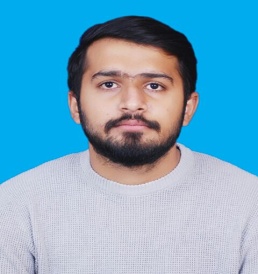 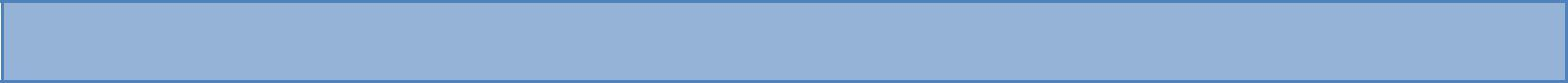 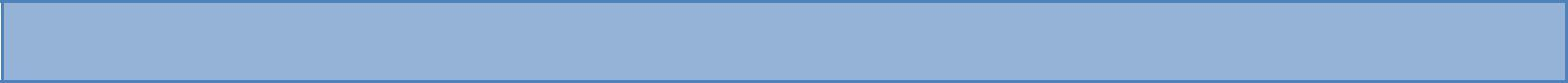 To work in a competitive environment of an organization as Professional graduate that effectively utilizes my Analytical, Interpersonal, and Organizational Skills to gain practical and hands on experience of all manufacturing and Industrial Management skills of my Graduation  theoretical  course work.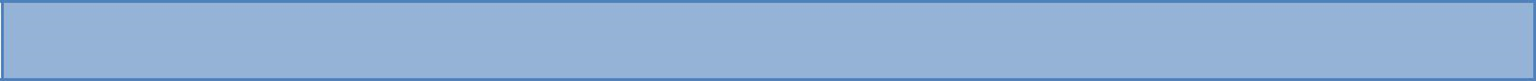 Design and Implementation of E-delivery system Website (Final Year Project)Football Club Web Site (Web Engineering)Packet Tracer (CCN)Scientific Calculator (Computer programming)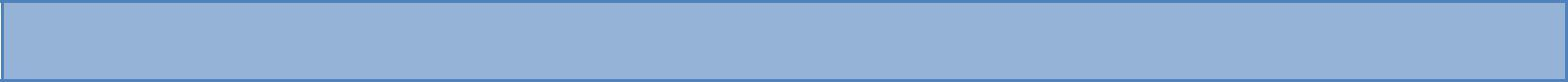 Accomplished 03 months internship at Green Coast Company, UAE and observed administrator and networking scenarios in deep detail	.Provide an Optimum Solution of problems within the assigned time.Effective Communication, Technical Report Writing & Presentation Skills.Quick grasping power, Leadership, Project planning & Implementation.Microsoft OfficeRed Hat LinuxPHPDEV C++Packet tracer CCNParticipated   in   Annual   Sports   Gala   arranged   by  authorities  of	UOL   4 consecutive times in a row (Won 4 gold medals in Football in these events).CNIC:34603-5699867-1D.O.B:05-06-1994Mobile no:C/o 971502360357Email:abdullah.377886@2freemail.com Bachelor of Science in Computer ScienceCGPA: 2.20Sep,2017The University of Lahore, LahoreIntermediate (F.Sc. Pre-Engineering)Superior Groups of CollegesGrade: CAug, 2012MatriculationCity Public SchoolGrade: AJune,2010